Předávání maturitních vysvědčeníDatum: 2. června 2023, 17:00Místo: střešní terasa budovy Delta, Brumlovka, ulice Za Brumlovkou 1559/5, Praha 4 – vchod naproti přes ulici od vchodu do Společenského centra.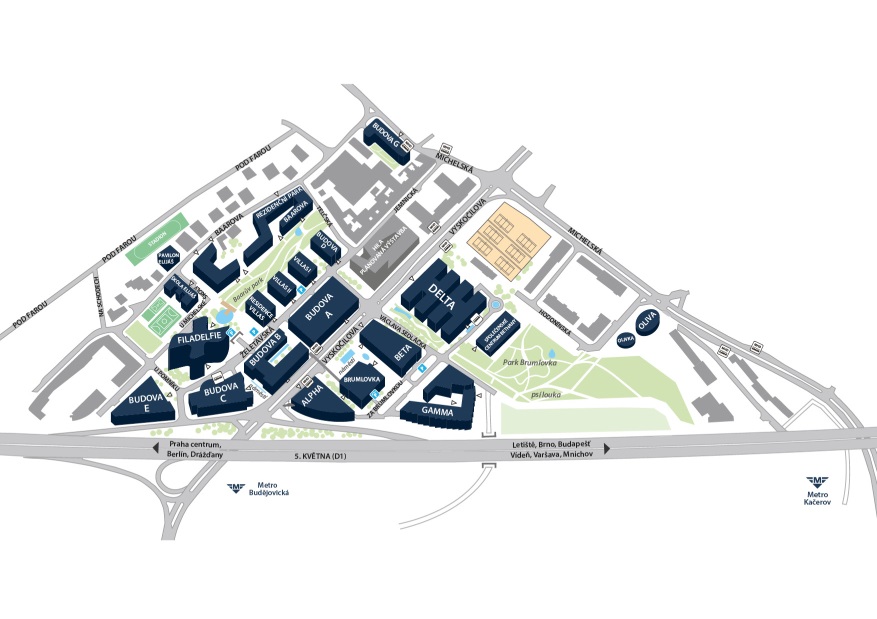 Program: proslovy, předání vysvědčení, požehnání, raut. Těšíme se na nezapomenutelný večer vysoko nad Prahou!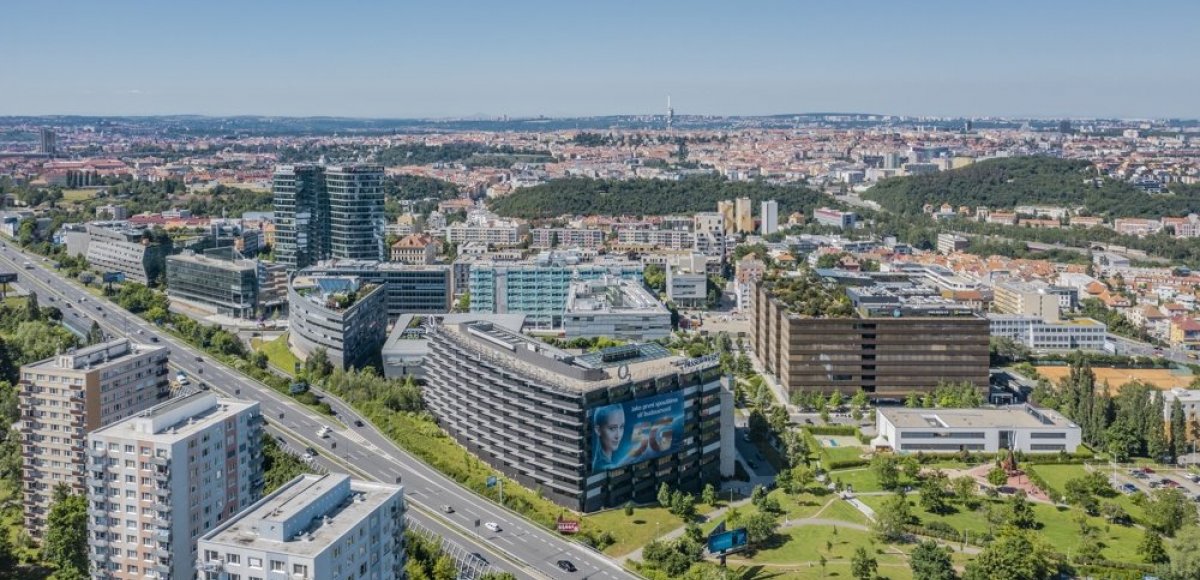 